Food, Fun & FitnessMonday Night 6-8pm - Dates: 10/20, 10/27, 11/3, 11/10, 11/17, 11/24, 12/1, 12/8, 12/15Location:	325 Franklin Street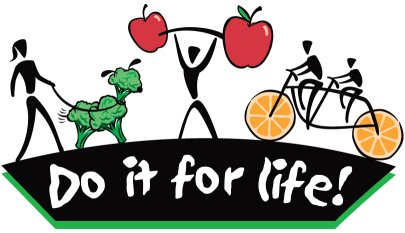 		Tonawanda, NY 14150Phone:	(716) 693-2307		Contact:	Courtney Aldrich		caldrich@bgcnt.netRegistration Form 2014 Fall SessionName: ___________________________________________________	Date of Birth: _______________Address: _________________________________________________________________________________Phone Number: ___________________________________________________________________________Email: ___________________________________________________________________________________Emergency Contact Name: __________________________________________________________________Emergency Contact Number: ________________________________________________________________School Attending: ___________________________________________	Grade: ______________________Gender: ____________________________	Ethnicity: _______________________________________Medical Concerns: ___________________________________________________________________________________________________________________________________________________________________________________________________________________________________________________________________________Other Concerns: ___________________________________________________________________________________________________________________________________________________________________________________________________________________________________________________________________________Food Allergies? (Circle One)  YES    NOIf YES please explain: ___________________________________________________________________________________________________________________________________________________________________________________________________________________________________________________________________________*Please return complete form to 325 Franklin St. Tonawanda, NY 14150 – Other paperwork may be needed*